Tematyka tygodnia:  „Kwiecień plecień, bo przeplata…” Temat dnia brzmi -  „Wiosenna matematyka”                                                                   (Piątek, 09.04.2021)Drogie Dzieci! Drodzy Rodzice! Witam Was  serdecznie w kolejnym kwietniowym dniu i zapraszam do wspólnej zabawy. Na dzisiejszych zajęciach będziemy rozwijać umiejętności matematyczne.Pozwolę sobie przytoczyć przykłady zabaw, które mogą Państwo przeprowadzić z dzieckiem w domu.Zaczynamy od rozgrzewki przy piosence  „Ciała kształt”  i „Gimnastyka smyka”https://www.youtube.com/watch?v=UvA7Fk44JFw&ab_channel=SpokoLoko https://www.youtube.com/watch?v=351fw50UOn8&ab_channel=%C5%9Apiewaj%C4%85ceBrzd%C4%85ce-Topic Lewa – prawa (utrwalamy lewą i prawą stronę)Wykonujemy kilka podskoków, by przyspieszyć akcje serca. Odszukać gdzie bije serce, na  rękę bliższą sercu zakładamy frotkę wstążkę – informujemy – to lewa ręka.Zobaczymy co mamy po lewej stronie? (lewe ucho, oko itp.)Wyciągnij do przodu lewą rękę, pokaż i powiedz, co widzisz po lewej stronie? Itd. (to samo robimy z prawą stroną – frotka w tym czasie pozostaje cały czas na lewej ręce). Taniec części ciała – kształtujemy świadomość własnego ciała.Rodzic prosi, aby dziecko poruszało wskazanymi częściami ciała w rytm muzyki. Tańczą kolejno: głowa, szyja, ramiona, ręce, dłonie, palce, tułów, biodra, nogi, stopy.https://www.youtube.com/watch?v=dy5I0hWlHhY&list=PLHtDq56lPZWyJw7zNoFkfEMwV0kUp8v-7&ab_channel=didierarnoult https://www.youtube.com/watch?v=x7Wc4Rj22jI&ab_channel=Piosenkidladzieci-bajubaju.tv A teraz dalej utrwalamy strony z frotką na lewej ręce.Dziecko porusza się zgodnie z instrukcja rodzica:- idź w prawo 2 kroki…- idź do przodu 3 kroki…- do tyłu 1 krok… a teraz 5 kroków w lewo, itd.Do zabaw w przeliczanie doskonale by było gdybyście Państwo wykorzystywali liczmany, obrazki, rysunki lub przedmioty codziennego użytku, tak by zawsze dziecko mogło zobrazować sobie to zadanie. Niezbędne mogą być fasolki, koraliki, kartoniki, figury geometryczne, pchełki, patyczki. Dziecko razem z rodzicem tworzy historyjkę na podstawie podanych i pokazanych cyfr i liczb (0-10) a także znaków matematycznych: +, -, +Zabawa w echo – dostrzeganie rytmu i układanie go.Dziecko powtarza słowa lub krótkie teksty z uwzględnieniem podanego rytmu, tępa, dynamiki itp.Kolorowe koraliki – wychwytujemy powtarzające się układy rytmiczne i kontynuujemy rytmy w sytuacjach zadaniowych.Rodzic przygotowuje koraliki lub groch lub makaron. Układa przed dzieckiem wzór, np.                                                                   … a dziecko układa w takiej samej kolejności głośno określając kolor koralika czy kształt przedmiotu itd.Klocki w rzędzie lub w szeregu – zrozumienie że po przestawieniu liczmanów nie zmienia się ich liczba.Dziecko układa w rzędzie lub w szeregu np. klocki, liczy je głośno i mówi, ile ich jest. Rodzic przekłada kilka i pyta : Czy teraz jest tyle samo klocków?Dziecko ponownie przelicza. W następnym ćwiczeniu to dorosły układa klocki, liczy je i oświadcza, ile ich jest. Dziecko przekłada liczmany i pyta Czy teraz jest tyle samo klocków? Dorosły stwierdza: Tak nadal jest … klocków. Jeśli chcesz możesz sprawdzić.Zadania z treścią: tutaj możemy użyć cukierków do przeliczania ☺- W torbie są cukierki. Trzeba je sprawiedliwie rozdzielić pomiędzy dorosłymi i dziećmi. Czy masz jakiś pomysł jak to zrobić?- Przyjadą do nas goście. Nas Jas jest …, a ich będzie 3. Na ile osób trzeba nakryć stół, ile potrzebujemy talerzy, widelców, łyżek i noży? - Ola dostała 2 czekolady mleczne i 3 czekolady z orzechami. Ile czekolad dostała Ola?- Tata i tomek pojechali do lasu na grzyby. Tata znalazł 5 grzybów, Tomek 2 grzyby. Ile grzybów znaleźli?- Marta kupiła 1 kapustę i 6 ogórków, Ile warzyw kupiła Marta?Kosz z figurami – utrwalamy kształty i nazwy figur geometrycznych: koło. Kwadrat, prostokąt, trójkąt. Kształtujemy umiejętność przeliczania w dostępnym zakresie i tworzenia zbiorów wg jednej cechy.Rodzic przygotowuje wycięte z kolorowego papieru figury geometryczne, które miesza układa talerzyki, na których kładzie po jednej figurze. Rozpoczyna zabawę od recytacji:Bardzo dużo figur mam,Pomieszały mi się tam.Bardzo proszę Cię KochanieUłóż je zgodnie z kształtami.Dziecko segreguje figury na talerzyki z odpowiednim kształtem a potem je przelicza.Zgaduj-zgadula - Zagraj z dzieckiem w prostą grę. Pozwól dziecku trzymać w dłoniach od 2 do 10 przedmiotów i potrząsać nimi (monety, guziki lub inne małe przedmioty, które przy potrząsaniu powodują hałas).Potrząsając nimi dziecko powie: „Zgadnij, ile ich mam!” Trzeba zgadnąć, iloma przedmiotami dziecko potrząsa (sądząc po odgłosie). Następnie rodzic potrząsa przedmiotami, a dziecko niech zgaduje. Po każdej zgadywance sprawdź, ile było przedmiotów licząc je.Matematyczna błyskotliwa wrona. Na środku leży pudełko z kilkoma przedmiotami. Wrona-dziecko chodzi wokół pudełka, mówiąc wierszyk: „Chodzi sobie wrona, wrona bez ogona, bystrym okiem zerka, co zabrać z pudełka”. Rodzice zasłaniają oczy, wrona zabiera przedmiot lub kilka przedmiotów z pudełka a rodzic mówi takie zdanie: „Powiedz, powiedz mi, ile rzeczy zabrała wrona Ci?” i drugi rodzic odpowiada, czego brakuje w pudełku.Matematyczne wyliczanki: Jabłko, gruszka i daktyle – klaśnij w ręce razy tyle (3 razy)Kapusta i ogórek – tyle razy podskocz w górę (2 razy)Marchewka, pietruszka, bób – tyle razy przysiad zrób (3)Kalarepka i mak – za uszy 2 razy się złap. Odliczanie 1-2-3 Przebieg: Dobieramy się w pary. Liczymy do 3 naprzemiennie, raz jedna osoba raz druga. Następnie zamiast wypowiadania liczb, wprowadzamy gesty i kolejno je wykonujemy:1 – klaśnięcie2 – podskok3 – skłonNa końcu liczymy „gestami” bez używania słówWyliczanka „Palce"Jeden palec, drugi, trzeci,tak umieją liczyć dzieci,czwarty, piąty palec mam Widzisz? Umiem liczyć sam.Zabawa paluszkowa przy wierszu „Dziesięć palców mam Dziesięć palców mam Każdy stoi SAM Czasem sobie porachujęczy któregoś nie brakuj czy je wszystkie mam.Pierwszy palec wielkiwskazujący na figielkitrzeci palec to największya ten czwarty trochę mniejszypiąty to paluszek mały oto szereg cały!!!Zabawa „Miś i ołówek" - ustalenie strony: lewej, prawej u siebie, założenie frotki, następnie dziecko kładzie dłonie na łapach u Misia, aby ustalić prawą i lewą. Potem następuje seria zadań z układaniem ołówka z różnych stron Misia:Rodzic prosi dziecko: połóż ołówek przed misiem, za misiem, po jego prawej stronie, po jego lewej stronią pod misiem itp.W trakcie tych zabaw dziecko ustala stronę lewą i prawą.Zabawy te pozwalają utrwalić orientację przestrzenną względem siebie, jak i kolegi oraz zabawek.Każde rozwiązanie zadania przez dziecko jest dobre - informuje o poziomie, na którym ono się znajduje. Dziecko musi dokładnie rozumieć zadanie i wszystkie polecenia.A teraz rozwiążemy leśne zadania z treścią. Uszykujmy torebkę z orzechami lub innymi koralikami czy np. grubym makaronem musi ich być 10. W lesie pojawia się wiewiórka z woreczkami napełnionymi orzechami. Opowiada dzieciom:  znalazłam wszystkie swoje kryjówki, pozbierałam orzeszki i postanowiła podarować je wam. Ułóżcie orzeszki przed sobą i powiedzcie ile ich macie?  Leśne zadania: (dalej liczymy na elementach z woreczka)Wiewióreczka mała orzeszki zbierała: dwa znalazła pod leszczyną, trzy znalazła w dębinie, jeden przy jarzębinie. Ile orzeszków wiewiórka nazbierała?  Idzie wiosna po lesie, układa kwiaty w bukiecie. Trzy zawilce zerwała, trzy fiołki dodała, trzy krokusy dołożyła. Z ilu kwiatów wiosna bukiet ułożyła? Siedziało dziesięć szpaków na sosnowej gałązce. Pięć nad strumyk poleciało. Ile ptaków na drzewku dla nas zaśpiewało?Mama, tata oraz Grześ na grzyby się wybrali. Swoje leśne skarby do koszyczków powkładali. Grześ włożył trzy kurki, tata cztery maślaki, za to mama jednego borowika i jeszcze dwa kozaki. Ile grzybów razem rodzina zebrała, gdy do lasu na grzybobranie się wybrała?  Dzieci za krzaczkiem w lesie się skryły. I zabawę zajączków zobaczyły. Cztery zajączki po lesie biegały, Ile zajęczych uszu dzieci zaobserwowały?Życzę miłej zabawy. A dla chętnych oczywiście kilka zgadywanek i przeliczanek.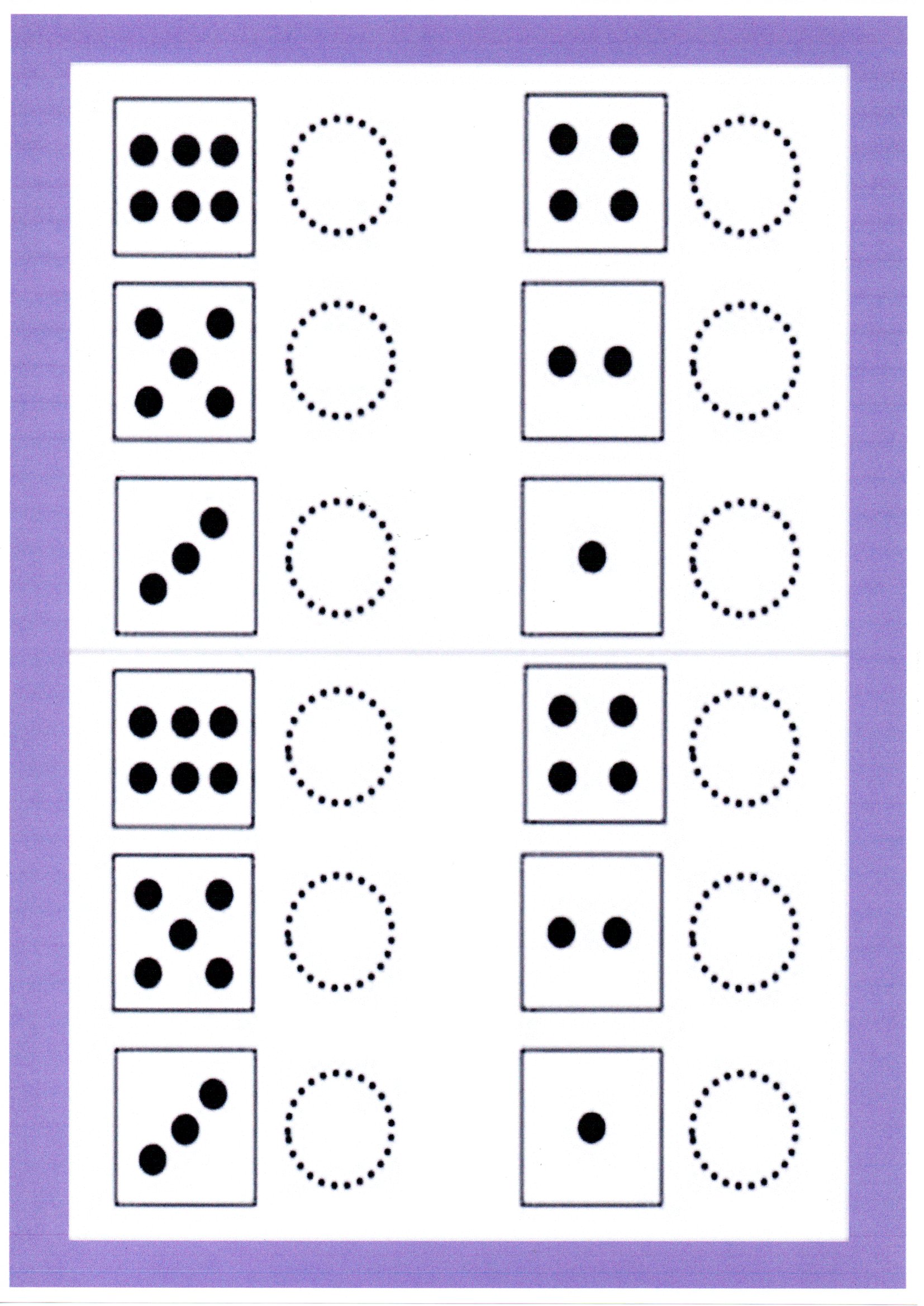 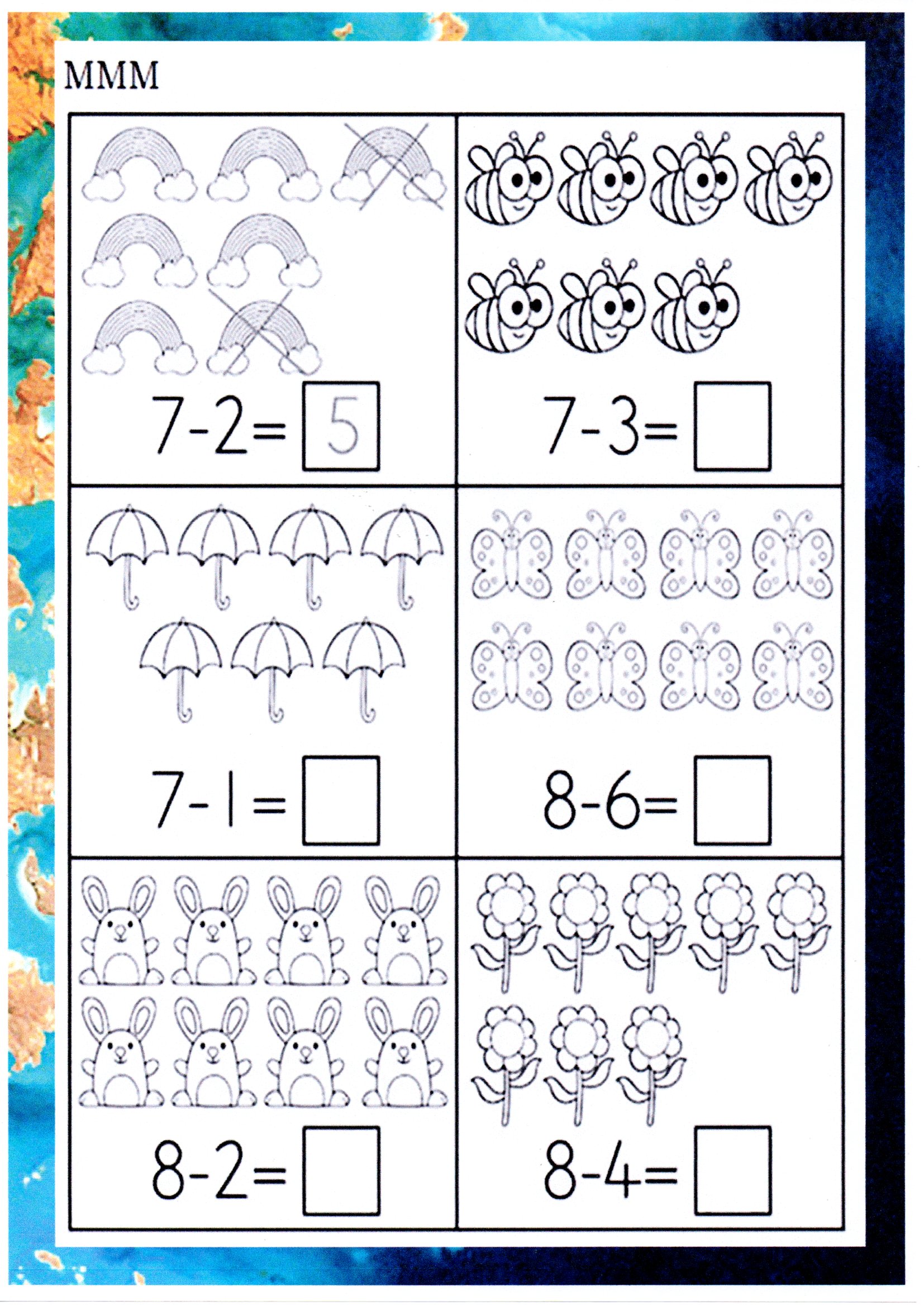 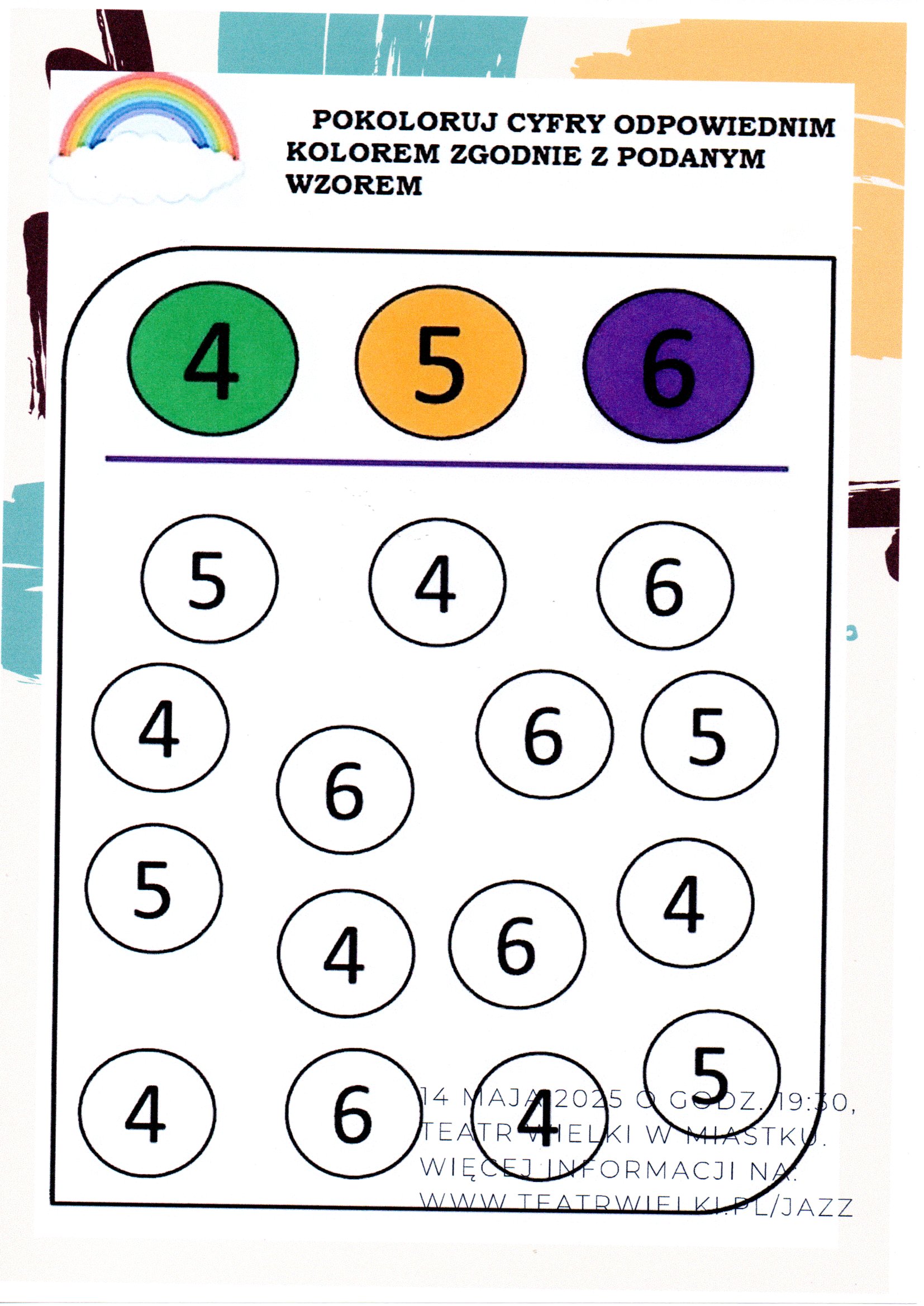 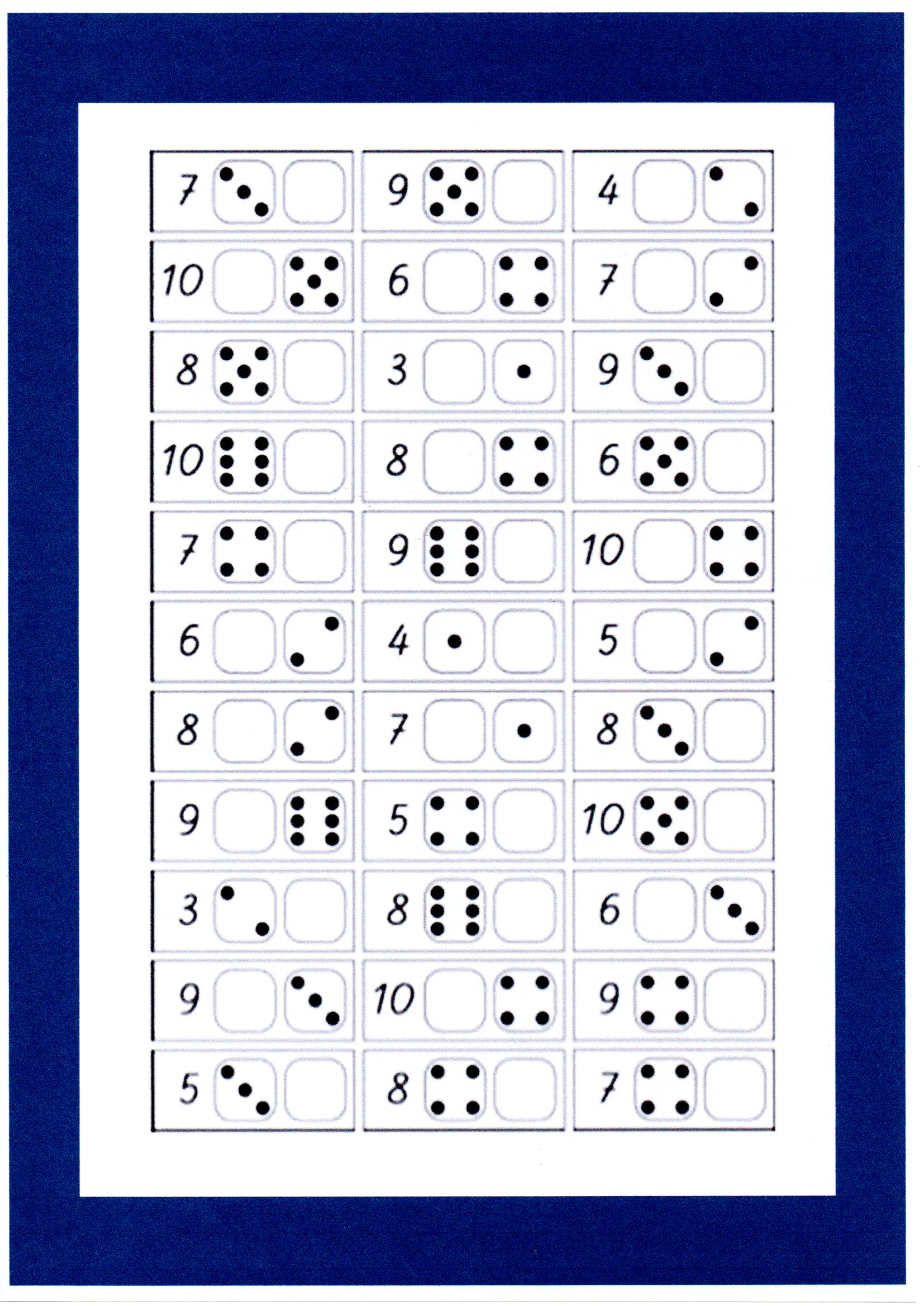 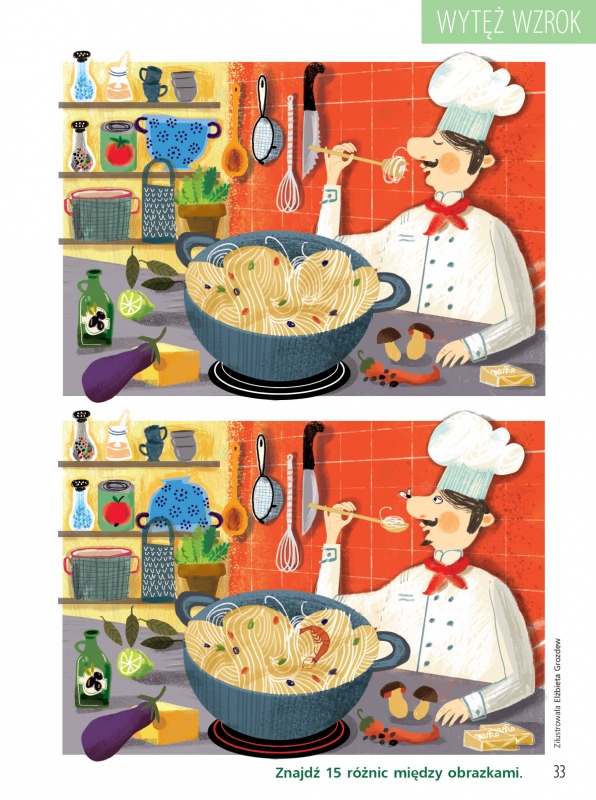 